Приложение №1 к постановлению администрации городского округа ЗАТО Свободныйот « 22 » января 2016 года № 19СХЕМАграниц прилегающих территорий к объекту спорта «Скейт-парк», расположенному на территории городского округа ЗАТО Свободный, на которых не допускается розничная продажа алкогольной продукции в стационарных торговых объектах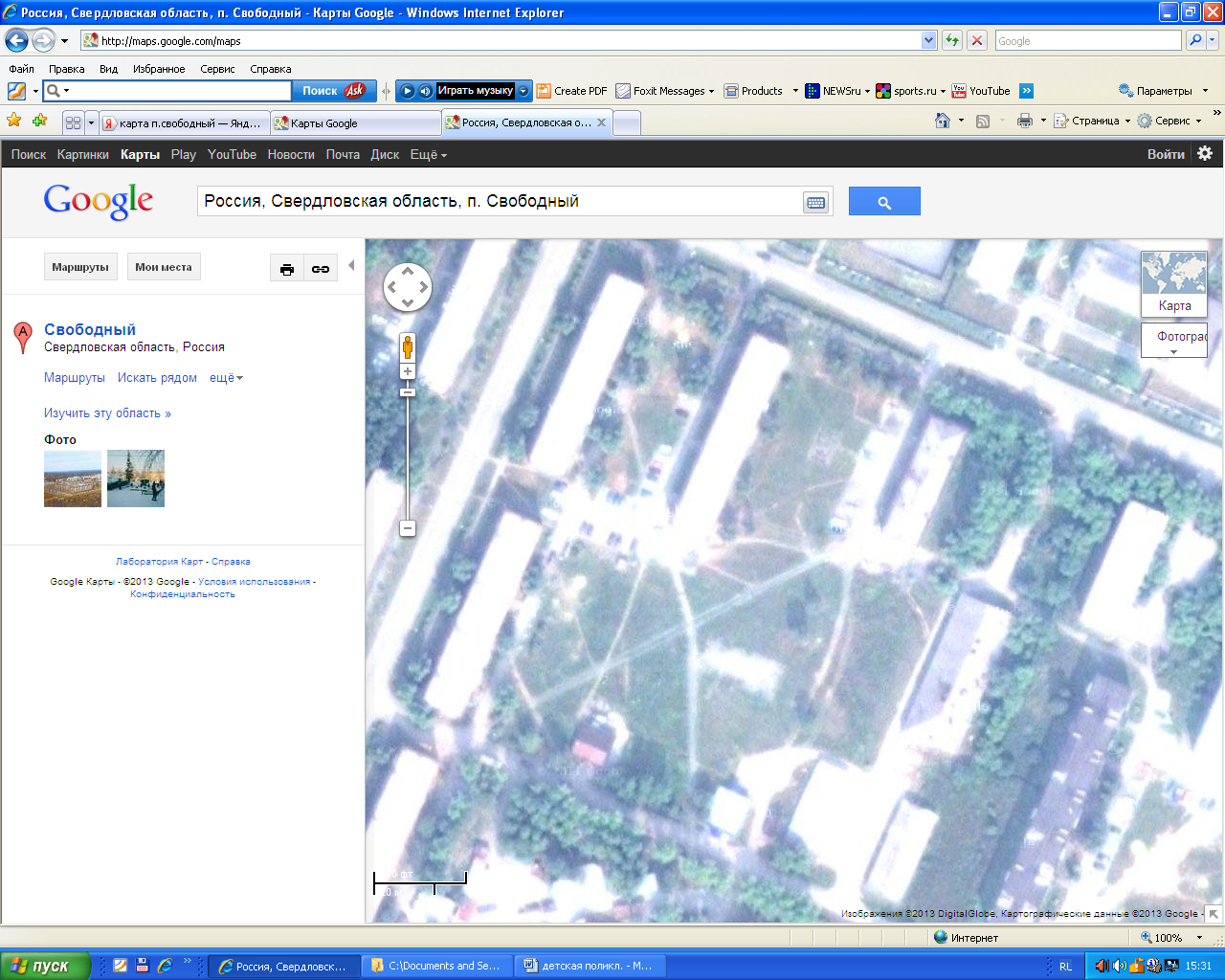          - границы прилегающих территорий.Приложение №2 к постановлению администрации городского округа ЗАТО Свободныйот « 22 » января 2016 года № 19СХЕМАграниц прилегающих территорий к объекту спорта «Скейт-парк», расположенному на территории городского округа ЗАТО Свободный, на которых не допускается розничная продажа алкогольной продукции при оказании услуг общественного питания         - границы прилегающих территорий.